<bagsidetekst om klimaplan – til A5-folder i Nordsjælland>Klimakrisen er vor tids største udfordring – næsten alt, vi foretager os, påvirker klimaet, og hvis vi ikke sætter ind nu med ambitiøs og rettidig præcision, så bliver opgaven umulig for de, der står med opgaven om 10 eller 20 år.Alternativet tager videnskaben alvorligt og har med sin klimaplan sat mål for de ikke-kvotebelagte sektorer og anvist virkemidler, der kan rykke os hurtigt i den rigtige retning. Det handler om transport, landbrug, bygninger og vores livsstil.Transporten står overfor en kæmpe omstilling fra de biler, vi kender i dag til elbiler, gasbiler, brintbiler og desuden selvkørende biler. Vi vil bl.a.:Stoppe salget af nye benzin- og dieselbiler i 2025Bringe registreringsafgiften tilbage til niveauet i 2016, herunder nul afgifter på elbiler, samt øge afgifterne på benzin og diesel og pålægge afgifter på flytransport.Sænke prisen på offentlig transport med 30% over fire årFremme omstillingen til elfly til indenrigstransportLandbruget står for lige så stor en del af klimabelastningen som transportsektoren. Vi følger videnskaben og vil skabe et lavemissionssamfund i 2035. Hvis alle andre sektorer (energi, industri, transport og bygninger) har reduceret til næsten nul, og vi tildeler resten – ca. 2-3 mio. tons CO2-udledning om året – til landbruget, så skal landbruget reducere med 66% i 2035. For at det kan ske, foreslår vi bl.a.:Pålægge fødevarer klimaafgifter. Vi starter med 17 kr/kg oksekød. Samtidig vil vi halvere momsen på de mindst klimaskadelige fødevarer, som grøntsagerOmlægge landbrugsstøtten til miljø- og klimastøtte og stille krav om klimaregnskaber i landbrugetUdtage landbrugsarealer af drift og omdanne dem til naturStoppe for import af soja og omlægge hele landbruget til økologisk produktionVores livsstil belaster også klimaet, så derfor vil vi bl.a.:Arbejde for længere garantiperioder på produkterIndføre cykelfradrag over 12 kmIndføre reparationsfradrag og pant på elektronik og andre produkterKlimadeklarere fødevarer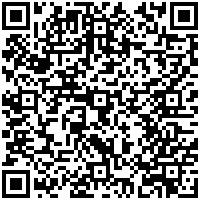 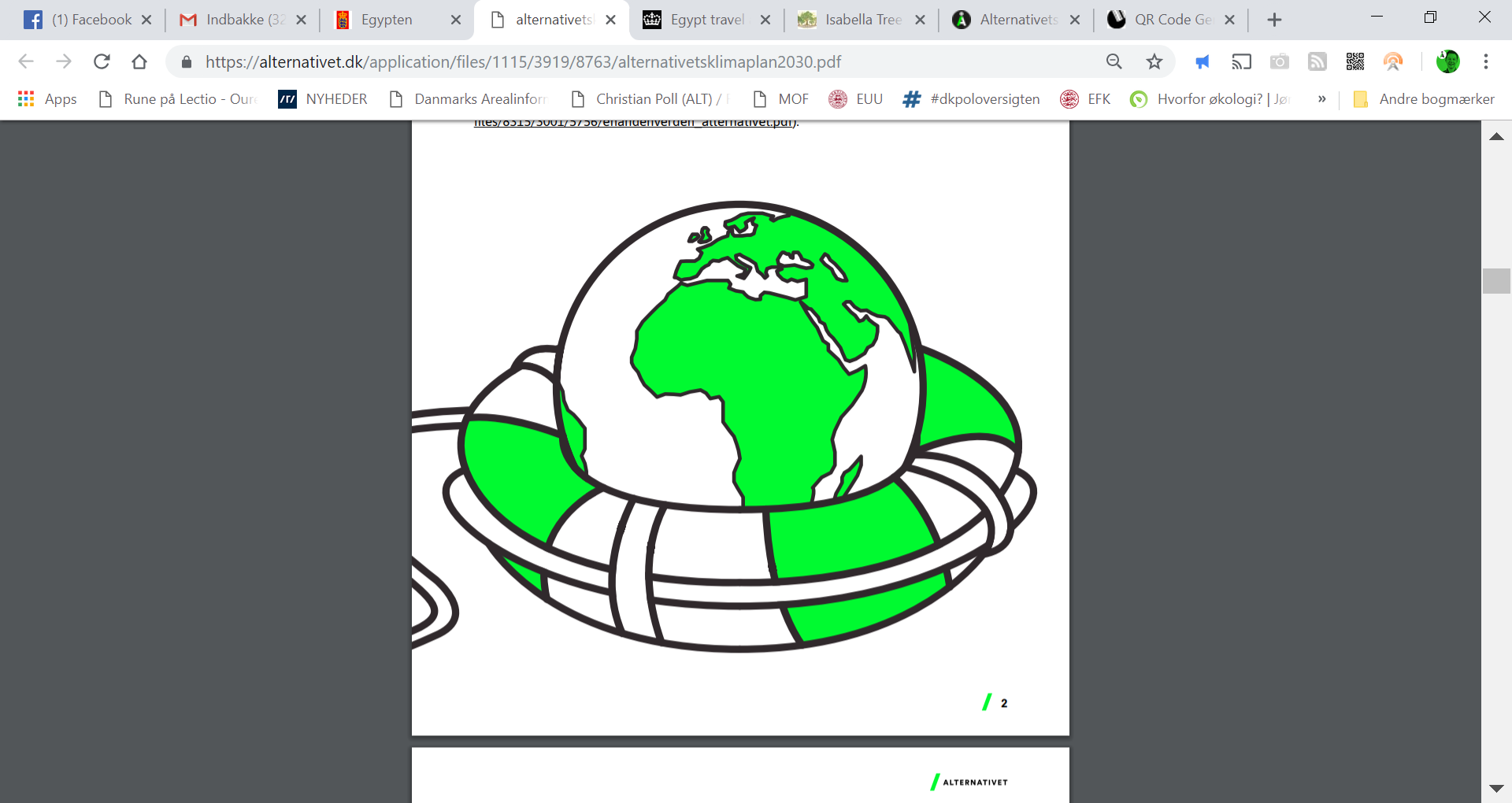 